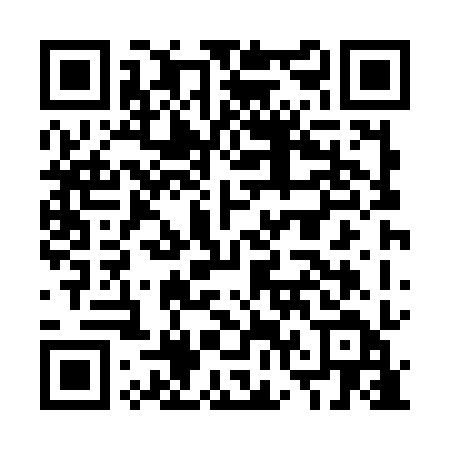 Ramadan times for Ochedzyn, PolandMon 11 Mar 2024 - Wed 10 Apr 2024High Latitude Method: Angle Based RulePrayer Calculation Method: Muslim World LeagueAsar Calculation Method: HanafiPrayer times provided by https://www.salahtimes.comDateDayFajrSuhurSunriseDhuhrAsrIftarMaghribIsha11Mon4:184:186:0911:573:505:455:457:3012Tue4:164:166:0711:573:525:475:477:3213Wed4:134:136:0511:563:535:495:497:3414Thu4:114:116:0211:563:545:515:517:3615Fri4:084:086:0011:563:565:525:527:3716Sat4:064:065:5811:553:575:545:547:3917Sun4:034:035:5611:553:595:565:567:4118Mon4:014:015:5311:554:005:575:577:4319Tue3:583:585:5111:554:015:595:597:4520Wed3:563:565:4911:544:036:016:017:4721Thu3:533:535:4711:544:046:026:027:4922Fri3:513:515:4411:544:056:046:047:5123Sat3:483:485:4211:534:076:066:067:5324Sun3:453:455:4011:534:086:076:077:5525Mon3:433:435:3811:534:096:096:097:5726Tue3:403:405:3511:524:106:116:117:5927Wed3:373:375:3311:524:126:126:128:0128Thu3:353:355:3111:524:136:146:148:0329Fri3:323:325:2811:524:146:166:168:0530Sat3:293:295:2611:514:156:176:178:0731Sun4:264:266:2412:515:177:197:199:091Mon4:244:246:2212:515:187:217:219:112Tue4:214:216:1912:505:197:227:229:143Wed4:184:186:1712:505:207:247:249:164Thu4:154:156:1512:505:217:267:269:185Fri4:124:126:1312:505:237:277:279:206Sat4:094:096:1012:495:247:297:299:227Sun4:074:076:0812:495:257:317:319:258Mon4:044:046:0612:495:267:327:329:279Tue4:014:016:0412:485:277:347:349:2910Wed3:583:586:0212:485:287:367:369:32